附件二：图书馆考研区固定座位使用申请表图书馆考研区固定座位使用申请表图书馆考研区固定座位使用申请表图书馆考研区固定座位使用申请表图书馆考研区固定座位使用申请表姓名学号1寸照片院系班级1寸照片联系电话1寸照片申请理由申请理由本人签字：              日期：本人签字：              日期：本人签字：              日期：本人签字：              日期：提交申请时间：      年      月      日提交申请时间：      年      月      日提交申请时间：      年      月      日提交申请时间：      年      月      日提交申请时间：      年      月      日一、考研自习区座位使用须依照登记号对号入座，不得将座位转让他人使用。一、考研自习区座位使用须依照登记号对号入座，不得将座位转让他人使用。一、考研自习区座位使用须依照登记号对号入座，不得将座位转让他人使用。一、考研自习区座位使用须依照登记号对号入座，不得将座位转让他人使用。一、考研自习区座位使用须依照登记号对号入座，不得将座位转让他人使用。二、妥善保管好个人财物，贵重物品随身携带，如有损坏或丢失，责任自负。二、妥善保管好个人财物，贵重物品随身携带，如有损坏或丢失，责任自负。二、妥善保管好个人财物，贵重物品随身携带，如有损坏或丢失，责任自负。二、妥善保管好个人财物，贵重物品随身携带，如有损坏或丢失，责任自负。二、妥善保管好个人财物，贵重物品随身携带，如有损坏或丢失，责任自负。三、自觉维护公共秩序。不得在馆内大声朗读或交流，不得影响他人学习。请将手机置于振动或静音状态，接听、拨打电话请去走廊。三、自觉维护公共秩序。不得在馆内大声朗读或交流，不得影响他人学习。请将手机置于振动或静音状态，接听、拨打电话请去走廊。三、自觉维护公共秩序。不得在馆内大声朗读或交流，不得影响他人学习。请将手机置于振动或静音状态，接听、拨打电话请去走廊。三、自觉维护公共秩序。不得在馆内大声朗读或交流，不得影响他人学习。请将手机置于振动或静音状态，接听、拨打电话请去走廊。三、自觉维护公共秩序。不得在馆内大声朗读或交流，不得影响他人学习。请将手机置于振动或静音状态，接听、拨打电话请去走廊。四、讲究公共卫生。个人留存在馆内的考试用书及物品，须放置于自习区指定位置，并摆放整齐，自负保管责任。管理员将不定期检查考研自习区卫生及整理情况，因在固定座位摆放杂乱、卫生状况较差的，当月被记录三次及以上，且责令整理无改善的，将取消固定座位使用资格，且本学期内不得再申请。四、讲究公共卫生。个人留存在馆内的考试用书及物品，须放置于自习区指定位置，并摆放整齐，自负保管责任。管理员将不定期检查考研自习区卫生及整理情况，因在固定座位摆放杂乱、卫生状况较差的，当月被记录三次及以上，且责令整理无改善的，将取消固定座位使用资格，且本学期内不得再申请。四、讲究公共卫生。个人留存在馆内的考试用书及物品，须放置于自习区指定位置，并摆放整齐，自负保管责任。管理员将不定期检查考研自习区卫生及整理情况，因在固定座位摆放杂乱、卫生状况较差的，当月被记录三次及以上，且责令整理无改善的，将取消固定座位使用资格，且本学期内不得再申请。四、讲究公共卫生。个人留存在馆内的考试用书及物品，须放置于自习区指定位置，并摆放整齐，自负保管责任。管理员将不定期检查考研自习区卫生及整理情况，因在固定座位摆放杂乱、卫生状况较差的，当月被记录三次及以上，且责令整理无改善的，将取消固定座位使用资格，且本学期内不得再申请。四、讲究公共卫生。个人留存在馆内的考试用书及物品，须放置于自习区指定位置，并摆放整齐，自负保管责任。管理员将不定期检查考研自习区卫生及整理情况，因在固定座位摆放杂乱、卫生状况较差的，当月被记录三次及以上，且责令整理无改善的，将取消固定座位使用资格，且本学期内不得再申请。五、爱护公共财产。严禁涂抹、刻画，不准随意挪动桌椅板凳位置，更不得随意搬动和挪用馆内设施，损坏按相关规定赔偿。五、爱护公共财产。严禁涂抹、刻画，不准随意挪动桌椅板凳位置，更不得随意搬动和挪用馆内设施，损坏按相关规定赔偿。五、爱护公共财产。严禁涂抹、刻画，不准随意挪动桌椅板凳位置，更不得随意搬动和挪用馆内设施，损坏按相关规定赔偿。五、爱护公共财产。严禁涂抹、刻画，不准随意挪动桌椅板凳位置，更不得随意搬动和挪用馆内设施，损坏按相关规定赔偿。五、爱护公共财产。严禁涂抹、刻画，不准随意挪动桌椅板凳位置，更不得随意搬动和挪用馆内设施，损坏按相关规定赔偿。六、自觉遵守图书馆安全保卫制度。图书馆是重点防火单位，严禁在馆内任何区域吸烟、用火，一经发现，将取消固定座位使用资格。六、自觉遵守图书馆安全保卫制度。图书馆是重点防火单位，严禁在馆内任何区域吸烟、用火，一经发现，将取消固定座位使用资格。六、自觉遵守图书馆安全保卫制度。图书馆是重点防火单位，严禁在馆内任何区域吸烟、用火，一经发现，将取消固定座位使用资格。六、自觉遵守图书馆安全保卫制度。图书馆是重点防火单位，严禁在馆内任何区域吸烟、用火，一经发现，将取消固定座位使用资格。六、自觉遵守图书馆安全保卫制度。图书馆是重点防火单位，严禁在馆内任何区域吸烟、用火，一经发现，将取消固定座位使用资格。七、注意用电安全。严禁使用电热水壶、电风扇、电暖手宝等电器；请在指定区域安全使用电源，严禁超负荷用电，人走关闭电源开关。管理员将不定期检查考研自习区用电情况，因在自习区使用大功率电器，私搭乱接电源，当月被记录三次及以上，且责令整理无改善的，将取消固定座位使用资格。七、注意用电安全。严禁使用电热水壶、电风扇、电暖手宝等电器；请在指定区域安全使用电源，严禁超负荷用电，人走关闭电源开关。管理员将不定期检查考研自习区用电情况，因在自习区使用大功率电器，私搭乱接电源，当月被记录三次及以上，且责令整理无改善的，将取消固定座位使用资格。七、注意用电安全。严禁使用电热水壶、电风扇、电暖手宝等电器；请在指定区域安全使用电源，严禁超负荷用电，人走关闭电源开关。管理员将不定期检查考研自习区用电情况，因在自习区使用大功率电器，私搭乱接电源，当月被记录三次及以上，且责令整理无改善的，将取消固定座位使用资格。七、注意用电安全。严禁使用电热水壶、电风扇、电暖手宝等电器；请在指定区域安全使用电源，严禁超负荷用电，人走关闭电源开关。管理员将不定期检查考研自习区用电情况，因在自习区使用大功率电器，私搭乱接电源，当月被记录三次及以上，且责令整理无改善的，将取消固定座位使用资格。七、注意用电安全。严禁使用电热水壶、电风扇、电暖手宝等电器；请在指定区域安全使用电源，严禁超负荷用电，人走关闭电源开关。管理员将不定期检查考研自习区用电情况，因在自习区使用大功率电器，私搭乱接电源，当月被记录三次及以上，且责令整理无改善的，将取消固定座位使用资格。八、自觉配合图书馆每年寒暑假的阅览区大清理工作（寒暑假前带离一切私人物品）。八、自觉配合图书馆每年寒暑假的阅览区大清理工作（寒暑假前带离一切私人物品）。八、自觉配合图书馆每年寒暑假的阅览区大清理工作（寒暑假前带离一切私人物品）。八、自觉配合图书馆每年寒暑假的阅览区大清理工作（寒暑假前带离一切私人物品）。八、自觉配合图书馆每年寒暑假的阅览区大清理工作（寒暑假前带离一切私人物品）。九、因考研区座位有限，优先满足高年级学生。九、因考研区座位有限，优先满足高年级学生。九、因考研区座位有限，优先满足高年级学生。九、因考研区座位有限，优先满足高年级学生。九、因考研区座位有限，优先满足高年级学生。我已阅读并理解了以上内容，本人若有违反上述条款的行为，自愿离开考研区，且本学期内不得再申请固定座位。此外，为提高座位的利用率，本人承诺打卡签到，一日一次，每个月（寒暑假、实习写生除外）签到率须达到50%及以上，若低于50%，自愿将座位交予图书馆重新分配。我已阅读并理解了以上内容，本人若有违反上述条款的行为，自愿离开考研区，且本学期内不得再申请固定座位。此外，为提高座位的利用率，本人承诺打卡签到，一日一次，每个月（寒暑假、实习写生除外）签到率须达到50%及以上，若低于50%，自愿将座位交予图书馆重新分配。我已阅读并理解了以上内容，本人若有违反上述条款的行为，自愿离开考研区，且本学期内不得再申请固定座位。此外，为提高座位的利用率，本人承诺打卡签到，一日一次，每个月（寒暑假、实习写生除外）签到率须达到50%及以上，若低于50%，自愿将座位交予图书馆重新分配。我已阅读并理解了以上内容，本人若有违反上述条款的行为，自愿离开考研区，且本学期内不得再申请固定座位。此外，为提高座位的利用率，本人承诺打卡签到，一日一次，每个月（寒暑假、实习写生除外）签到率须达到50%及以上，若低于50%，自愿将座位交予图书馆重新分配。我已阅读并理解了以上内容，本人若有违反上述条款的行为，自愿离开考研区，且本学期内不得再申请固定座位。此外，为提高座位的利用率，本人承诺打卡签到，一日一次，每个月（寒暑假、实习写生除外）签到率须达到50%及以上，若低于50%，自愿将座位交予图书馆重新分配。扫码关注图书馆微信公众号获取最新动态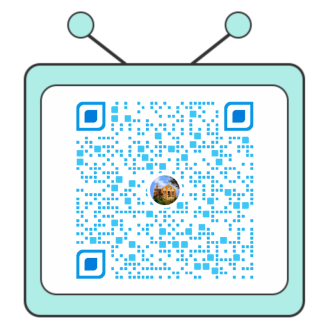 扫码关注图书馆微信公众号获取最新动态扫码加入图书馆2025年考研学生QQ群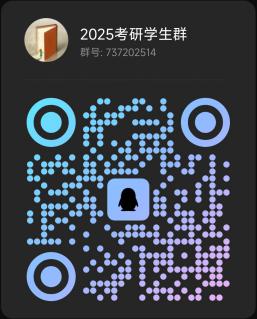 扫码加入图书馆2025年考研学生QQ群本人手写签名：扫码关注图书馆微信公众号获取最新动态扫码关注图书馆微信公众号获取最新动态扫码加入图书馆2025年考研学生QQ群扫码加入图书馆2025年考研学生QQ群本人手写签名：扫码关注图书馆微信公众号获取最新动态扫码关注图书馆微信公众号获取最新动态扫码加入图书馆2025年考研学生QQ群扫码加入图书馆2025年考研学生QQ群本人手写签名：扫码关注图书馆微信公众号获取最新动态扫码关注图书馆微信公众号获取最新动态扫码加入图书馆2025年考研学生QQ群扫码加入图书馆2025年考研学生QQ群本人手写签名：扫码关注图书馆微信公众号获取最新动态扫码关注图书馆微信公众号获取最新动态扫码加入图书馆2025年考研学生QQ群扫码加入图书馆2025年考研学生QQ群本人手写签名：扫码关注图书馆微信公众号获取最新动态扫码关注图书馆微信公众号获取最新动态扫码加入图书馆2025年考研学生QQ群扫码加入图书馆2025年考研学生QQ群本人手写签名：